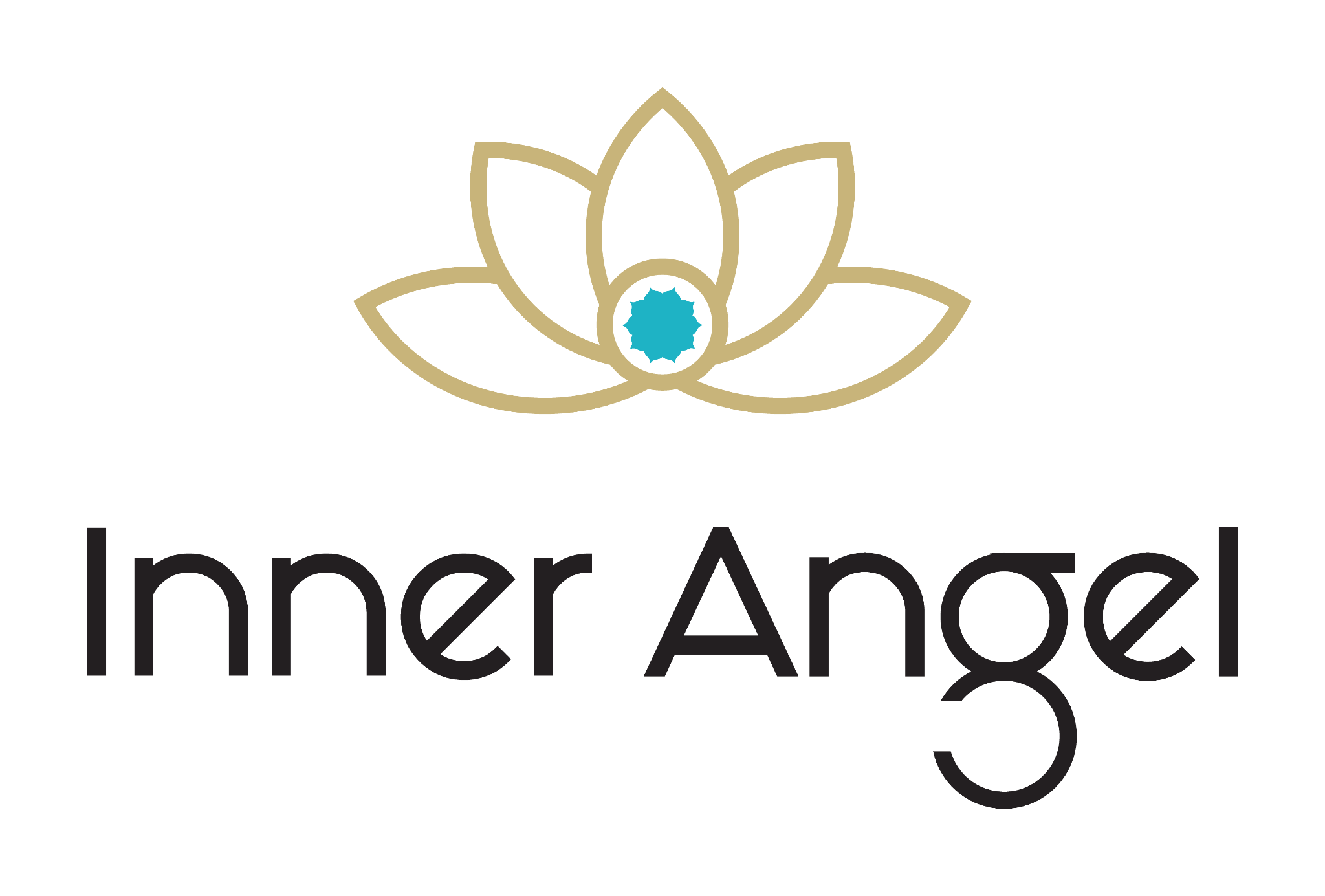 Expectations Agreement Your training site has responsibility to provide you with a variety of learning experiences to support you in meeting the Qualification learning outcomes, while as adult learners, it is expected that you will also take responsibility for your own learning. With this in mind, you and your lead supervisor should review the following expectations agreement at the start of your training and sign it to ensure that you and your training site are clear about what is expected from both parties during your training. What you can you expect from us as your training provider:To be treated with respectTo be clear about the aims and objectives of your overall training (and for each activity)That your training is well organised and you are given adequate notice of tasks and tutorialsTo be clear about what each Manager expects of you during their time as your training providerTo be given adequate supportTo receive honest and constructive feedbackTo be treated fairly and non-judgmentallyTo have confidential matters kept confidentialTo be given every opportunity to demonstrate your skills and abilitiesWhat we expect of a Trainee:To work in line with established professional conduct and ethics, resonating the brand cultureTo ensure that your supervisors are aware of updates to your health and wellbeing status at all times (specifically in times of unexpected absence)To treat all members of staff with respectTo be self-motivatedTo accept feedback and work to address any areas highlightedTo be prepared to evaluate yourself critically and to learn from your experiencesTo communicate effectively and handover to appropriate personnelTo be punctual and to prepare adequately for clinic, meetings, tutorials or other tasks, revising notes or reading around a subject if neededTo use your initiative at every opportunity, for example answering the phone and offering other staff help when they are especially busyTo ask if you are unsure about something (although this doesn’t mean asking something that you could easily look up instead)To meet deadlines without prompting and inform the supervisor in advance if you are having difficultyTo use any spare time in the workplace constructivelyTo check that you understand what is expected in terms of your CPD portfolioTo accept that supervisors must assess your performance and supporting portfolioSCHOOL EXPECTATIONS Welcome and thank you for your interest in the dynamic and growing field of Colonic Hydrotherapy. This is a holistic programme and each of its component parts is essential to the whole in order for the Colonic Hydrotherapy candidate to be prepared and properly trained. Individuals with previous experience and credentials in other healthcare modalities or fields should not assume that, because of their knowledge, they can automatically leave out any part of the Colonic Hydrotherapy curriculum. Therefore, please do not ask us to step out of the integrity of our programme for your convenience. The curriculum at Inner Angel Health School takes place in a real-life setting, not a contrived one. Schedules will change, appointments will cancel, and things may happen that are not planned. Candidates need, therefore, to plan for their trainings as follows: Inner Angel Health School Training: Candidates should come refreshed, physically fit, emotionally calm, mentally clear, and with their personal lives in sufficient order to focus and keep up with the dynamic pace of a real-life Colonic Hydrotherapy practice. This experience will hone and polish you and demand of you patience, calmness, cheerfulness, optimism, professionalism, adaptability, and flexibility. All of these virtues will be necessary for your continued success in this field. If the above requirements seem too demanding, then this curriculum is likely not for you.  If, on the other hand, you are prepared to exemplify the attributes described above and that we know to be necessary for this work, then we are confident that you will have a wonderful experience at Inner Angel Health School. I agree to comply with the above expectations agreement: Student			________________________________________________ Date			________________________________________________Lead Supervisor	________________________________________________Date			________________________________________________	